matemática- gráficoObserve o gráfico e responda.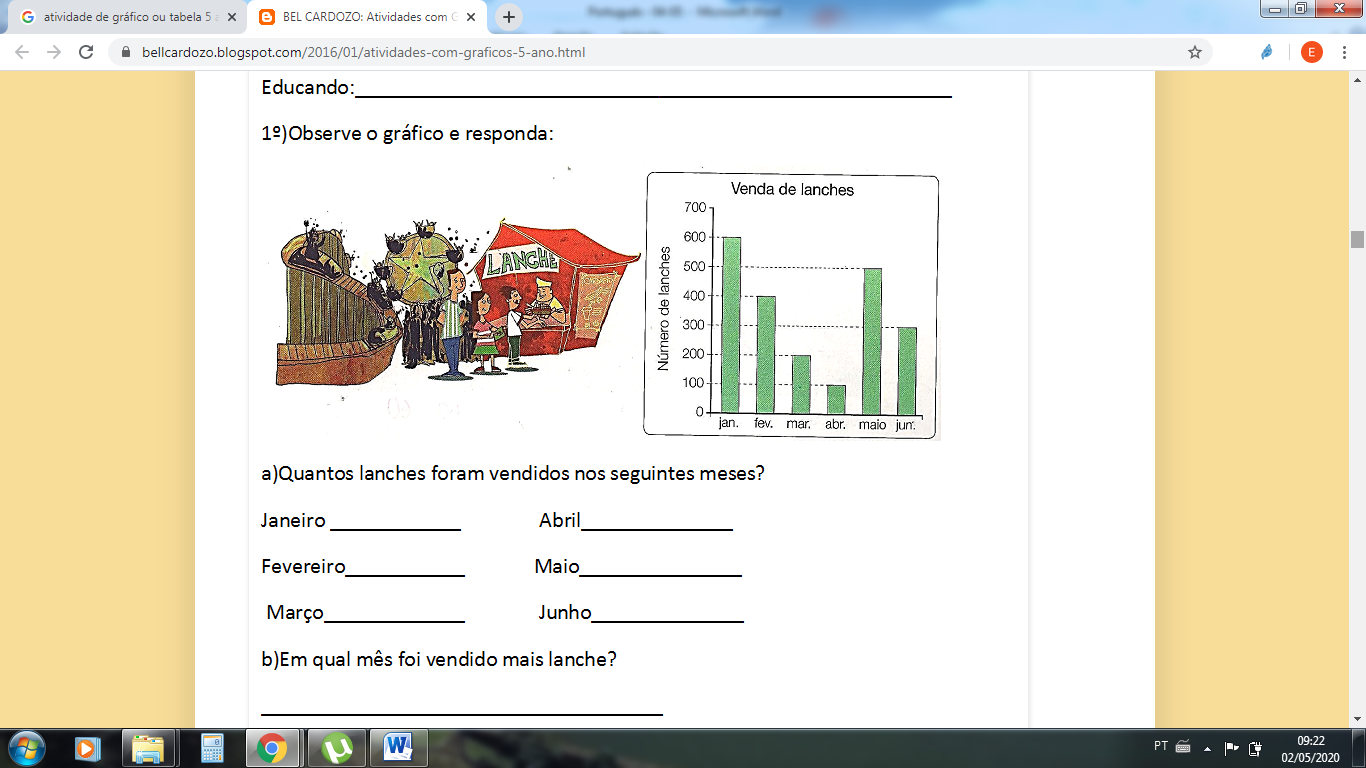 Quantos lanches foram vendidos nos seguintes meses?Janeiro ____________					Fevereiro________________Março_____________					Abril____________________Maio______________	                                            Junho____________________Em qual mês foi vendido mais lanche?__________________________________________________________________________Em qual mês foi vendido menos lanche?__________________________________________________________________________Quantos lanches foram vendidos nos três primeiros meses do ano?__________________________________________________________________________Quantos lanches foram vendidos nos seis meses juntos?__________________________________________________________________________